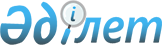 Шахтинск қаласы бойынша 2016 жылға арналған мектепке дейінгі тәрбие мен оқытуға мемлекеттік білім беру тапсырысын, жан басына шаққандағы қаржыландыру және ата-ананың ақы төлеу мөлшерін бекіту туралыҚарағанды облысы Шахтинск қаласының әкімдігінің 2016 жылғы 22 сәуірдегі № 13/03 қаулысы. Қарағанды облысының Әділет департаментінде 2016 жылғы 27 мамырда № 3826 болып тіркелді      Қазақстан Республикасының 2007 жылғы 27 шілдедегі "Білім туралы", 2001 жылғы 23 қаңтардағы "Қазақстан Республикасындағы жергілікті мемлекеттік басқару және өзін-өзі басқару туралы" Заңдарына сәйкес, Шахтинск қаласының әкімдігі ҚАУЛЫ ЕТЕДІ:

      1. Республикалық бюджеттің мақсатты трансферттері есебінен қаржыландырылатын Шахтинск қаласының мектепке дейінгі білім беру ұйымдарындағы 2016 жылға арналған мектепке дейінгі тәрбие мен оқытуға мемлекеттік білім беру тапсырысы, жан басына шаққандағы қаржыландыру және ата-ананың ақы төлеу мөлшері осы қаулының 1-қосымшасына сәйкес бекітілсін.

      2. Республикалық және жергілікті бюджет есебінен қаржыландырылатын Шахтинск қаласының мектепке дейінгі білім беру ұйымдарындағы 2016 жылға арналған мектепке дейінгі тәрбие мен оқытуға мемлекеттік білім беру тапсырысы, жан басына шаққандағы қаржыландыру және ата-ананың ақы төлеу мөлшері осы қаулының 2-қосымшасына сәйкес бекітілсін.

      3. Осы қаулының орындалуын бақылау Шахтинск қаласы әкімінің орынбасары К. К. Тлеубергеновке жүктелсін.

      4. Осы қаулы алғашқы ресми жарияланған күнінен бастап қолданысқа енгізіледі.

 Республикалық бюджеттің мақсатты трансферттері есебінен қаржыландырылатын Шахтинск қаласының мектепке дейінгі білім беру ұйымдарындағы 2016 жылға арналған мектепке дейінгі тәрбие мен оқытуға мемлекеттік білім беру тапсырысы, жан басына шаққандағы қаржыландыру және ата-ананың ақы төлеу мөлшері       *Ескерту: АЕК – сәйкес жылға заңнамамен бекітілген айлық есептік көрсеткіш.

 Республикалық және жергілікті бюджет есебінен қаржыландырылатын Шахтинск қаласының мектепке дейінгі білім беру ұйымдарындағы 2016 жылға арналған мектепке дейінгі тәрбие мен оқытуға мемлекеттік білім беру тапсырысы, жан басына шаққандағы қаржыландыру және ата-ананың ақы төлеу мөлшері       *Ескерту: АЕК – сәйкес жылға заңнамамен бекітілген айлық есептік көрсеткіш.


					© 2012. Қазақстан Республикасы Әділет министрлігінің «Қазақстан Республикасының Заңнама және құқықтық ақпарат институты» ШЖҚ РМК
				
      Қала әкімі

С. Аймаков
Шахтинск қаласы әкімдігінің
2016 жылғы "22" 04
№ 13/03 қаулысына
1-қосымша№

 

Мектепке дейінгі тәрбие мен оқыту ұйымының атауы

Мектепке дейінгі тәрбие мен оқыту ұйымындағы тәрбиеленушілердің саны

Мектепке дейінгі білім беру ұйымдарының м айына жан басына шаққандағы қаржыландыру мөлшері (теңге)

Бір тәрбиеленушіге айына жұмсалатын шығыстардың орташа құны (теңге)

Мектепке дейінгі білім беру ұйымдарының айына ата-ананың ақы төлеу мөлшері (теңге)

1

"Шахтинск қаласы әкімдігінің № 3 жалпы білім беру мектебі" коммуналдық мемлекеттік мекемесі жанындағы толық күн болатын мектепке дейінгі шағын орталық

50

15413,89

15413,89

1 жас 7 ай - 3 жас -4,0 АЕК*

3 - 5 жас - 4,5 АЕК

5 -7 жас – 

5 АЕК

2

"Шахтинск қаласы әкімдігінің № 7 жалпы білім беру мектебі" коммуналдық мемлекеттік мекемесі жанындағы толық күн болатын мектепке дейінгі шағын орталық

50

15413,89

15413,89

1 жас 7 ай - 3 жас -4,0 АЕК*

3 - 5 жас - 4,5 АЕК

5 -7 жас – 

5 АЕК

3

"Шахтинск қаласы әкімдігінің № 8 жалпы білім беру мектебі" коммуналдық мемлекеттік мекемесі жанындағы толық күн болатын мектепке дейінгі шағын орталық

25

15413,89

15413,89

1 жас 7 ай - 3 жас -4,0 АЕК*

3 - 5 жас - 4,5 АЕК

5 -7 жас – 

5 АЕК

4

"Шахтинск қаласы әкімдігінің № 12 жалпы білім беру мектебі" коммуналдық мемлекеттік мекемесі жанындағы толық күн болатын мектепке дейінгі шағын орталық 

25

15413,89

15413,89

1 жас 7 ай - 3 жас -4,0 АЕК*

3 - 5 жас - 4,5 АЕК

5 -7 жас – 

5 АЕК

5

"Шахтинск қаласы әкімдігі Шахтинск қаласының білім бөлімінің "Ботагоз" сәбилер балабақшасы" коммуналдық мемлекеттік қазыналық кәсіпорыны

25

15026,67

15026,67

1 жас 7 ай - 3 жас -4,0 АЕК*

3 - 5 жас - 4,5 АЕК

5 -7 жас – 

5 АЕК

6

"Шахтинск қаласы әкімдігі Шахтинск қаласының білім бөлімінің "Снегурочка" сәбилер балабақшасы" коммуналдық мемлекеттік қазыналық кәсіпорыны

30

14366,67

14366,67

1 жас 7 ай - 3 жас -4,0 АЕК*

3 - 5 жас - 4,5 АЕК

5 -7 жас – 

5 АЕК

7

"Шахтинск қаласы әкімдігі Шахтинск қаласының білім бөлімінің "Салтанат" сәбилер балабақшасы" коммуналдық мемлекеттік қазыналық кәсіпорыны

30

12711,11

12711,11

1 жас 7 ай - 3 жас -4,0 АЕК*

3 - 5 жас - 4,5 АЕК

5 -7 жас – 

5 АЕК

8

"Шахтинск қаласы әкімдігі Шахтинск қаласының білім бөлімінің "Қарлығаш" сәбилер балабақшасы" коммуналдық мемлекеттік қазыналық кәсіпорыны

25

15576,67

15576,67

1 жас 7 ай - 3 жас -4,0 АЕК*

3 - 5 жас - 4,5 АЕК

5 -7 жас – 

5 АЕК

9

"Шахтинск қаласы әкімдігі Шахтинск қаласының білім бөлімінің "Аленка" сәбилер балабақшасы" коммуналдық мемлекеттік қазыналық кәсіпорыны 

236

18262,71

18262,71

10

"Шахтинск қаласы әкімдігі Шахтинск қаласының білім бөлімінің "Гүлдер" сәбилер балабақшасы" коммуналдық мемлекеттік қазыналық кәсіпорыны

150

19840,0

19840,0

Шахтинск қаласы әкімдігінің
2016 жылғы "22" 04
№ 13/03 қаулысына
2-қосымша№

Мектепке дейінгі тәрбие мен оқыту ұйымының атауы

Мектепке дейінгі тәрбие мен оқыту ұйымындағы тәрбиеленушілердің саны

Мектепке дейінгі білім беру ұйымдарының айына жан басына шаққандағы қаржыландыру мөлшері (теңге)

Бір тәрбиеленушіге айына жұмсалатын шығыстардың орташа құны (теңге)

Мектепке дейінгі білім беру ұйымдарының айына ата-ананың ақы төлеу мөлшері (теңге)

1

"Шахтинск қаласы әкімдігінің № 4 жалпы білім беру мектебі" коммуналдық мемлекеттік мекемесі жанындағы толық күн болатын мектепке дейінгі шағын орталық

50

11733,33

11733,33

1 жас 7 ай - 3 жас -

4,0 АЕК*

3 - 5 жас - 4,5 АЕК

5 -7 жас – 

5 АЕК

2

"Шахтинск қаласы әкімдігі Шахтинск қаласының білім бөлімінің "Салтанат" сәбилер балабақшасы" коммуналдық мемлекеттік қазыналық кәсіпорыны

305

23562,57

23562,57

1 жас 7 ай - 3 жас -

4,0 АЕК*

3 - 5 жас - 4,5 АЕК

5 -7 жас – 

5 АЕК

3

"Шахтинск қаласы әкімдігі Шахтинск қаласының білім бөлімінің "Снегурочка" сәбилер балабақшасы" коммуналдық мемлекеттік қазыналық кәсіпорыны

270

19162,96

19162,96

1 жас 7 ай - 3 жас -

4,0 АЕК*

3 - 5 жас - 4,5 АЕК

5 -7 жас – 

5 АЕК

4

"Шахтинск қаласы әкімдігі Шахтинск қаласының білім бөлімінің "Ботагоз" сәбилер балабақшасы" коммуналдық мемлекеттік қазыналық кәсіпорыны

270

16630,86

16630,86

1 жас 7 ай - 3 жас -

4,0 АЕК*

3 - 5 жас - 4,5 АЕК

5 -7 жас – 

5 АЕК

5

"Шахтинск қаласы әкімдігі Шахтинск қаласының білім бөлімінің "Қарлығаш" сәбилер балабақшасы" коммуналдық мемлекеттік қазыналық кәсіпорыны

270

 

19016,60

19016,60

1 жас 7 ай - 3 жас -

4,0 АЕК*

3 - 5 жас - 4,5 АЕК

5 -7 жас – 

5 АЕК

6

"Шахтинск қаласы әкімдігі Шахтинск қаласының білім бөлімінің "Еркетай" сәбилер балабақшасы" коммуналдық мемлекеттік қазыналық кәсіпорыны

268

16966,11

16966,11

1 жас 7 ай - 3 жас -

4,0 АЕК*

3 - 5 жас - 4,5 АЕК

5 -7 жас – 

5 АЕК

7

"Шахтинск қаласы әкімдігі Шахтинск қаласының білім бөлімінің "Березка" сәбилер балабақшасы" коммуналдық мемлекеттік қазыналық кәсіпорыны

210

18967,54

18967,54

1 жас 7 ай - 3 жас -

4,0 АЕК*

3 - 5 жас - 4,5 АЕК

5 -7 жас – 

5 АЕК

